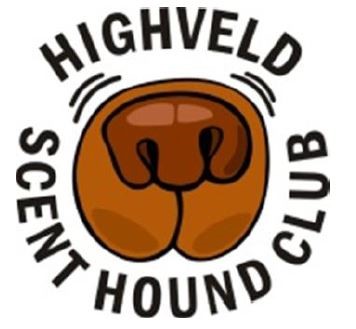 HIGHVELD SCENT HOUND CLUBOPEN SHOW(Held under regulations of the Kennel Union of South Africa)SUNDAY 11 TH MARCH 2018AT GOLDFIELDS KENNEL CLUB, BOTTOM FIELDS BOEING ROAD, BEDFORDVIEW.Time: Breed Entries from 08h00 Show starts at 09h00Entry Fees: MEMBERS R50.00 per dog per class for the first two, additional entries R40 per dog per class. NON-MEMBERS R60.00 per dog per class for the first two, additional entries R50 per dog per class.HANDLERS: FREE ENTRYJUDGE:  HIROSHAN MOODLEYRING STEWARD:  BABALOU ERASMUSBREEDS: Basset Artesian Normand, Basset Fauve De Bretagne, Basset Hound, Bavarian Mountain Hound, Beagle, Bloodhound, Blue tick Coonhound, Coarse-Haired Styrian Hound, Dachshund, Fox Hound, Hamiltonstovare, Otterhound, Petit Basset Griffon Vendeen, Grand Basset Griffon Vendeen, Rhodesian Ridgeback.Classes: Baby Puppy (4 to 6 months): Minor Puppy (6 to 9 months): Puppy (9 – 12 months): Junior (12 – 18 months): Graduate (18 – 24 months): SA Bred: Veteran: Open: Champion: Neuter Dog:**BEST IN SHOW, RESERVE BEST IN SHOW, BEST VETERAN, BEST NEUTER, BEST JUNIOR, BEST PUPPY & BEST BABY PUPPY**PROUDLY SPONSORED BY www.pawsomeraw.com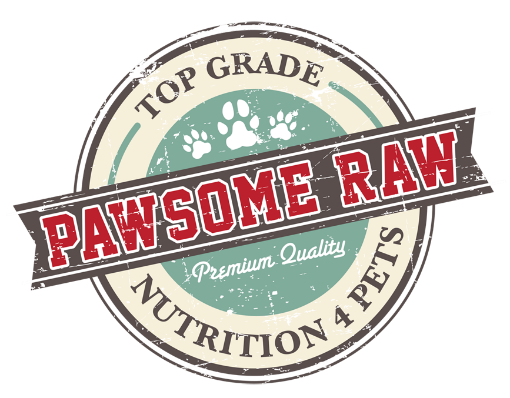 Enquiries: Lientjie Marais Tel: 0826903277 highveldscenthound@gmail.com OR  Marlie Joubert Tel: 0847308222, hshcsec@gmail.comExhibitors/handlers are personally responsible for the control of their dogs at all times and shall be personally liable for any claim in respect of injuries, which may be caused by their dogs. Bitches in season are permitted, but consideration to be given to other exhibitors.